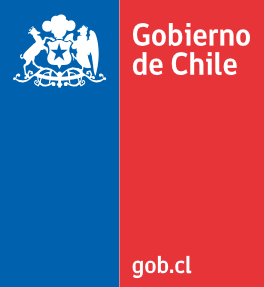 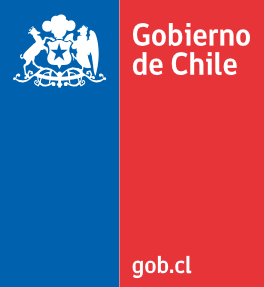 Leer a los participantes las siguientes instrucciones:A continuación, nos encontramos con un documento que será un insumo para la construcción de una Política Nacional de Seguridad y Salud en minas, el que contiene: Cinco preguntas, en las cuales se debe entregar una opinión consensuada como estamento y grupo (trabajadores, empleadores y Estado), la cual será registrada en los recuadros establecidos para ese efecto.Cabe hacer presente que, una vez analizadas y sistematizadas las opiniones que se registrarán en los instrumentos de trabajo a nivel país, se les invitará a participar de un segundo taller, pero esta vez de manera virtual, en donde se les expondrán los resultados regionales, con el objeto de conocer su opinión al respecto.1-. A continuación, enumerar las principales NECESIDADES REGIONALES en materia de seguridad y salud laboral presentes en la minería. A continuación, registrar la opinión grupal y en caso de existir disensos u otros comentarios, señalarlos en tabla indicada al término. 2-. De acuerdo con las necesidades identificados anteriormente, indicar las ÁREAS/TEMÁTICAS que debería considerar la Política de Seguridad y Salud de Minería (ámbitos de acción). A continuación, registrar la opinión grupal y en caso de existir disensos u otros comentarios, señalarlos en tabla indicada al término.3-. En virtud de las necesidades detectadas y los ámbitos de acción señalados para cada una de ellas, manteniendo las prioridades del grupo. ¿Qué OBJETIVOS indicaría para cada una de las áreas/temáticas de trabajo?A continuación, registrar la opinión grupal y en caso de existir disensos u otros comentarios, señalarlos en tabla indicada al término.4-. ¿Qué ROL debería asumir cada uno de los actores para dar cumplimiento a los objetivos y ámbitos de acción propuestos? (Empleadores/as- trabajadores/as – Estado y Organismos Administradores).  A continuación, registrar la opinión grupal y en caso de existir disensos u otros comentarios, señalarlos en tabla indicada al término.5-. A partir de los objetivos y roles definidos anteriormente, señale a continuación los COMPROMISOS que cada estamento debería asumir para la implementación de la Política de Seguridad y Salud de Minería. A continuación, registrar la opinión grupal y en caso de existir disensos u otros comentarios, señalarlos en tabla indicada al término.INSTRUMENTO GRUPALPARA LA PROPUESTA DE LA POLÍTICA NACIONAL DESEGURIDAD Y SALUD EN MINERÍA (PNSS MINERIA)DATOS JORNADA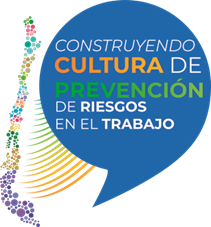 INSTRUMENTO GRUPALPARA LA PROPUESTA DE LA POLÍTICA NACIONAL DESEGURIDAD Y SALUD EN MINERÍA (PNSS MINERIA)Fecha Xxx/xx/2023INSTRUMENTO GRUPALPARA LA PROPUESTA DE LA POLÍTICA NACIONAL DESEGURIDAD Y SALUD EN MINERÍA (PNSS MINERIA)Región:INSTRUMENTO GRUPALPARA LA PROPUESTA DE LA POLÍTICA NACIONAL DESEGURIDAD Y SALUD EN MINERÍA (PNSS MINERIA)Grupo:FACILITADOR/A:SECRETARIO/A :NombreOrganización/InstituciónEstamentoEstamentoEstamentoNombreOrganización/InstituciónEmpleadorTrabajador(a)Estado1.2.3.4.5.6.78.9.10.COMENTARIOS / DISENSOSCOMENTARIOS / DISENSOS COMENTARIOS / DISENSOSACTORES DESCRIBA BREVEMENTERol de los Empleadores/asRol de Trabajadores/asRol del EstadoOrganismos AdministradoresCOMENTARIOS / DISENSOSCOMPROMISOSDESCRIBA BREVEMENTECompromiso de Empleadores (as)Compromisos de Trabajadores (as)Compromisos del EstadoCompromisos de los Organismos AdministradoresCOMENTARIOS / DISENSOS